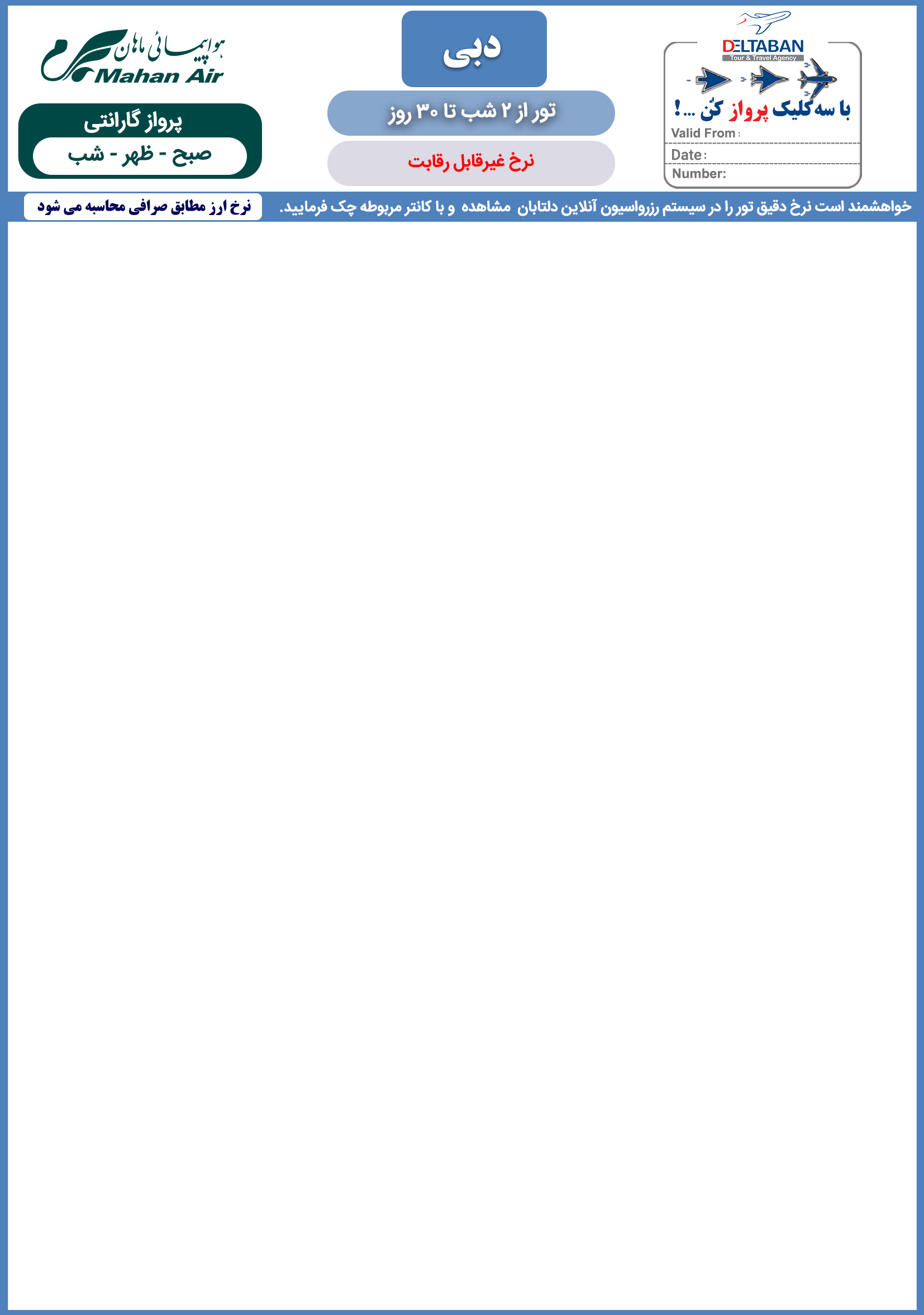 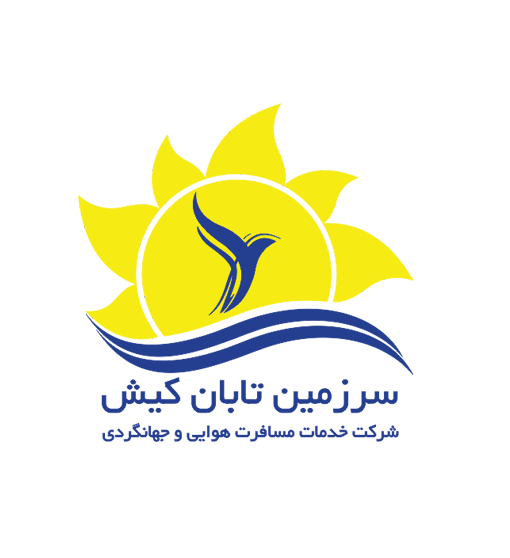 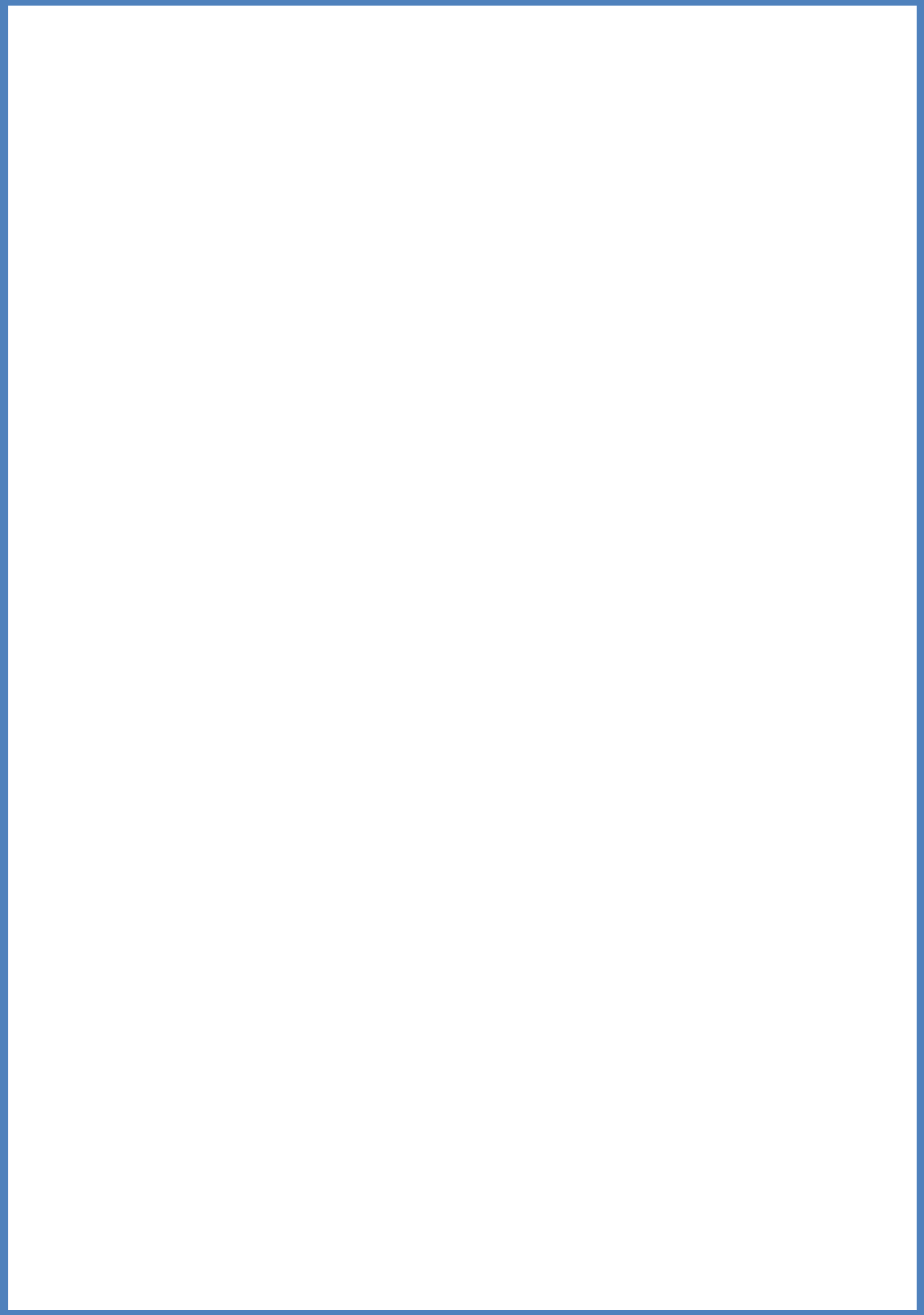 توجه : نرخ پرواز نوزاد 213.000 تومان می باشد .توجه: نرخ بیمه مسافرتی به قیمت پکیج فوق در هنگام رزرو اضافه خواهد شد.
شرایط کنسلی: پرواز ها و هتـل ها گارانتی و شرایط کنسلی مندرج در سایت می باشد.	شرایط کنسلی هتل های 5 ستاره جمیراکنسلی هتل های جمیرا از زمان رزرو در بازه زمانی کریسمس (20دسامبر 2019-5 ژانویه 2020) سوخت کامل می باشد.کنسلی هتل های جمیرا بیچ از زمان رزرو تا 40 روز قبل از ورود مسافر سوخت کامل می باشد.کنسلی هتل های جمیرا زعبیل سرای از زمان رزرو تا 21 روز قبل از ورود مسافر سوخت کامل می باشد.شرایط کنسلی سایر هتل ها:شرایط کنسلی سایر هتل ها را در سیستم آنلاین دلتابان مشاهده و یا با کانتر مربوطه چک بفرمایید.کلیه هتل ها شامل ترانسفر رفت و برگشت فرودگاهی با van   می باشند.هتل زعبیل سرای  -  جمیرا بیچ – امارات تاورز شامل ترانسفر اختصاصیAUDI، می باشند.در صورت درخواست ترانسفر اختصاصی لوکس برای هتل های 3*، 4* و 5* (سایر هتل ها )  ،  مبلغ 330 درهم به مبلغ تور اضافه خواهد شد.در مجموعه هتل های جمیرا پارک آبی برای حداقل اقامت 3 شب به صورت رایگان ارائه می گردد.      لطفا به نکات زیر توجه فرمایید :به نفر سوم تخت اضافه سفری با نرخ دو تخته تعلق می گیرد.نرخ کودک با تخت ، بدون تخت و نوزاد با احتساب ویزا لحاظ شده است.مسئولیت کنترل گذرنامه از هرلحاظ (حداقل 6 ماه اعتبار) به عهده ی خود شخص مسافر می باشد.  مدت اعتبار ویزا از زمان ورود به دبی 14 روز می باشد.مسئولیت کنترل اعتبار ویزا بعهده آژانس درخواست کننده می باشد. لذا هرگونه عواقب ناشی از عدم اعتبار ویزا و خسارت های وارده، بعهده آژانس درخواست کننده است.با توجه به قوانین کشور امارات در خصوص مالیات، پرداخت هر شب هر اتاق در هتل های 2 و 3 ستاره ( 10 درهم ) ، هتل های 4 ستاره ( 15 درهم ) و هتل های 5 ستاره ( 20 درهم ) الزامی می باشد و باید توسط شخص مسافر و در بدو ورود به هتل پرداخت گردد.پرداخت ودیعه ( دیپوزیت ) در بدو ورود در تمامی هتل ها و باتوجه به درجه و قوانین هر هتل الزامی و بعهده شخص مسافر می باشد.هزینه بیمه مسافرتی 20 هزار تومان و برای افراد بالای 50 سال 50 هزار تومان می باشد که میبایست به مبلغ کل پکیج اضافه گردد.هزینه عوارض خروج از کشور به عهده مسافر می باشد.آژانس دلتابان درخواست کننده ی ویزا از طرف اداره مهاجرت دبی می باشد نه صادر کننده، در صورت عدم صدور ویزا این آژانس هیچگونه مسئولیتی ندارد ، مسافر و آژانس موظف به پرداخت جریمه بلیط ، هتل و مبلغ کامل ویزا می باشد. بازگشت به موقع مسافرین و رعایت مقررات کشور امارات، به عهده آژانس درخواست کننده می باشد و در صورت بروز هرگونه مشکل از طرف مسافر در این زمینه کلیه خسارت که شامل  مبلغ 5500 درهم و کلیه خسارات دیگر میباشد به عهده آژانس درخواست کننده می باشد.مسافرین محترم جهت مسائل مربوط به پرواز با دفتر ماهان در دبی با شماره  0097142285550 تماس بگیرند.همکاران محترم در صورت درخواست بلیط تک از این آژانس ملزم به چک کردن ویزای مسافر و اعتبار آن میباشند.توجه:کلیه آژانس های همکار ملزم به عقد قرارداد سازمان میراث فرهنگی استان تهران می باشند،در غیر اینصورت عواقب آن برعهده آژانس همکار می باشد.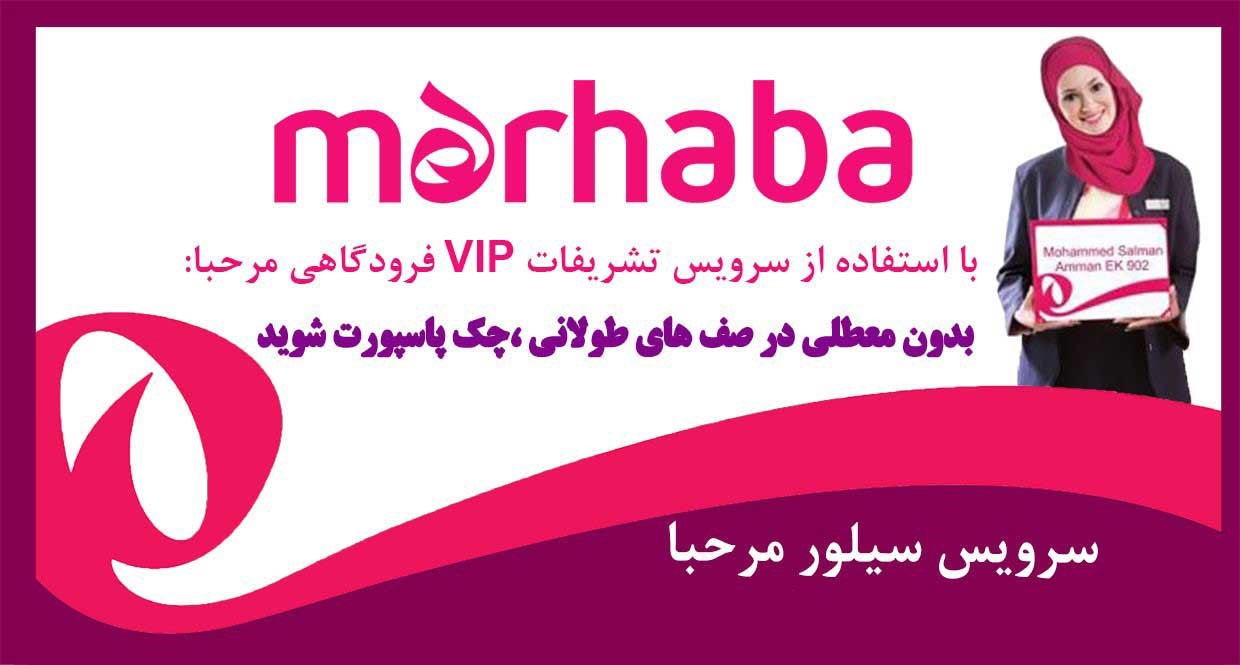 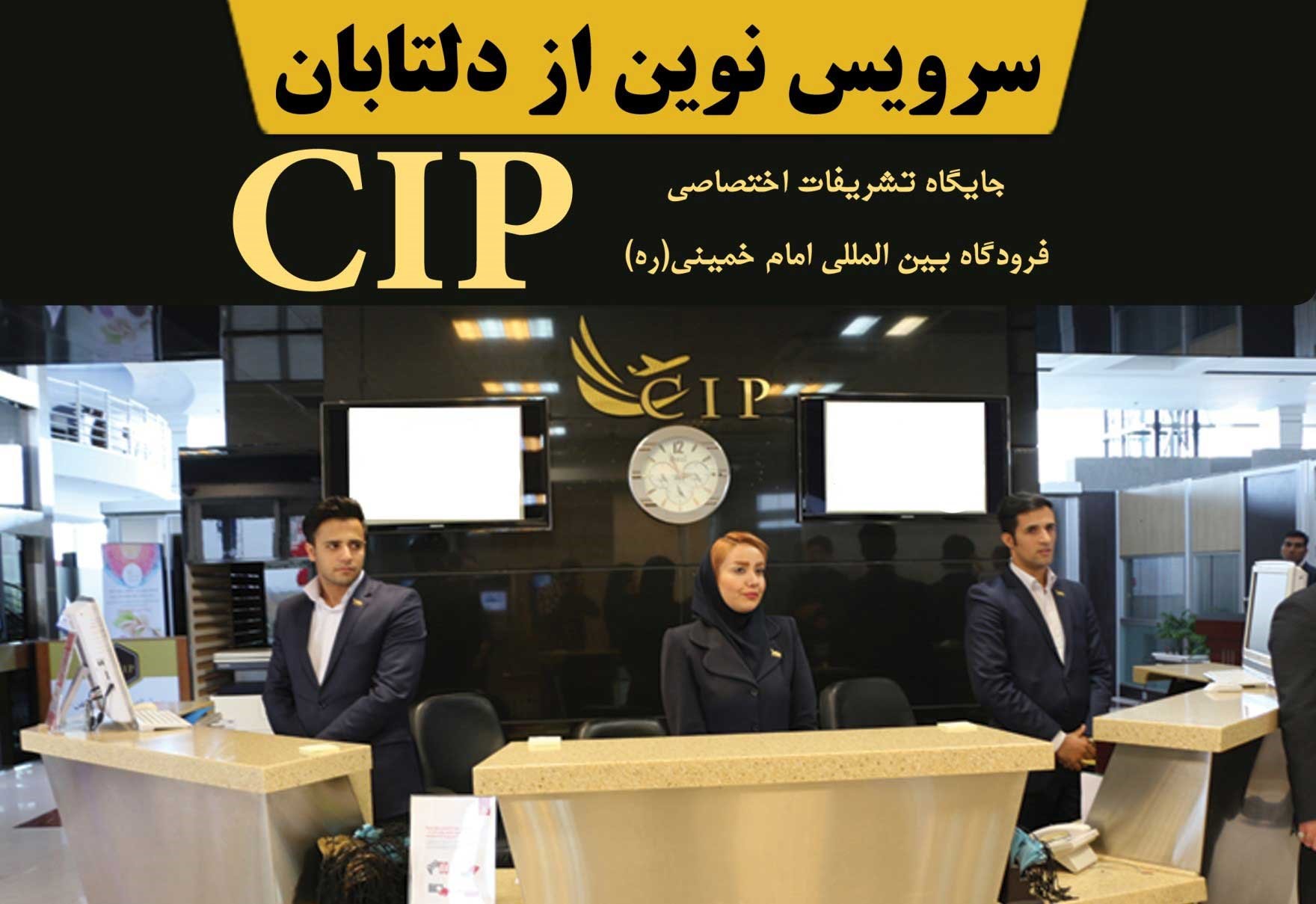 ردیفنام هتـلدرجهسرویسموقعیت1جمیرا بیچپارک آبی رایگان + ترانسفر لوکس اختصاصی5*BBJUMEIRAH3شب3.3756.5995994494491جمیرا بیچپارک آبی رایگان + ترانسفر لوکس اختصاصی5*BBJUMEIRAHشب اضافه1.0752.1501501001002جمیرا زعبیل سرایپارک آبی رایگان + ترانسفر لوکس اختصاصی5*BBPALM3شب3.1656.1797494494492جمیرا زعبیل سرایپارک آبی رایگان + ترانسفر لوکس اختصاصی5*BBPALMشب اضافه1.0052.0102001001003جمیرا امارات تاورز پارک آبی رایگان + ترانسفر لوکس اختصاصی5*BBSHEIKHZAED3شب1.5452.9405103303303جمیرا امارات تاورز پارک آبی رایگان + ترانسفر لوکس اختصاصی5*BBSHEIKHZAEDشب اضافه46593012060604جمیرا کریک سایدپارک آبی رایگان + ترانسفر ون  مختص مسافرین دلتابان*5BBDEIRA3شب1.0952.0404503003005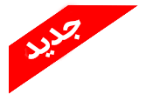 4*BBSHEIKHZAED3 شب9001.65027021021054*BBSHEIKHZAEDشب اضافه2505004020206کرون پلازا شیخ زاید*5BBSHEIKHZAED3شب7201.290FREEFREEFREE6کرون پلازا شیخ زاید*5BBSHEIKHZAEDشب اضافه190380FREEFREEFREE7رویال کانتیننتال*4BBDEIRA3شب6151.0803603602257رویال کانتیننتال*4BBDEIRAشب اضافه1553107070258نووتل البرشا*4BBSHEIKHZAED3شب5931.035N/AN/AN/A8نووتل البرشا*4BBSHEIKHZAEDشب اضافه148295N/AN/AN/A9سیتی سیزن*4BBDEIRA3شب5841.0174022042049سیتی سیزن*4BBDEIRAشب اضافه14528984181810کورال دیره*4BB DEIRA3شب56197254621321310کورال دیره*4BB DEIRAشب اضافه137274132212111گلدن تولیپ*4BB DEIRA3شب45075043524624611گلدن تولیپ*4BB DEIRAشب اضافه10020095323212سیتی اونیو*3BBDEIRA3شب43572046819819812سیتی اونیو*3BBDEIRAشب اضافه95190106161613دلمون بوتیک3*BBDEIRA3شب39063042320720713دلمون بوتیک3*BBDEIRAشب اضافه80160911919هتل گرین هاوس : نرخ هتل تا 26 دسامبر اعتبار خواهد داشت.هتل جمیرا بیچ : نرخ هتل تا تاریخ 26 دسامبر اعتبار خواهد داشت و از تاریخ 20 ژانویه 2020 مجدداً اعتبار خواهد یافت.هتل جمیرا زعبیل سرای : در بازه زمانی 27 دسامبر تا 4 ژانویه افزایش نرخ خواهد داشت.هتل جمیرا امارات تاور : در بازه 27 دسامبر تا 1 ژانویه افزایش نرخ خواهد داشت.هتل جمیرا کریک ساید : در بازه 27 دسامبر تا 1 ژانویه افزایش نرخ خواهد داشت.هتل دلمون بوتیک : در بازه زمانی 28 دسامبر تا 2 ژانویه ،افزایش نرخ خواهد داشت .هتل سیتی اونیو : در بازه زمانی  27 دسامبر تا 15 ژانویه ،افزایش نرخ خواهد داشت .هتل گلدن تولیپ : در بازه زمانی  25 دسامبر تا 15 ژانویه ،افزایش نرخ خواهد داشت .هتل کورال دیره : در بازه زمانی  28 دسامبر تا 2ژانویه ،افزایش نرخ خواهد داشت .هتل رویال کانتیننتال : در بازه زمانی  28 دسامبر تا 2ژانویه ،افزایش نرخ خواهد داشت .هتل نووتل البرشا :  در بازه زمانی  24 دسامبر تا 15 ژانویه ،افزایش نرخ خواهد داشت (در بازه زمانی 27 دسامبر تا 5 ژانویه فروش ندارد و کودک با تخت نمی پذیرد.)هتل کرون پلازا شیخ زاید : در بازه زمانی  29 دسامبر تا 15 ژانویه ،افزایش نرخ خواهد داشت.هتل سسیتی سیزن : در بازه زمانی 29 دسامبر تا 1 ژانویه افزایش نرخ دارد.